Form No.:………….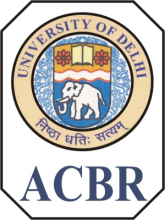 DR. B.R. AMBEDKAR CENTER FOR BIOMEDICAL RESEARCH, DELHI-110 007APPLICATION FORM FOR THE POST OF Guest Faculty, ACBR 2021-2022Name (in block letter) 	:	_____________________________Father’s/Husband’s Name	:	_____________________________Date of Birth	:	_____________________________Category (General/Scheduled Caste/	:	_____________________________	Scheduled Tribe/OBC/Physically	Handicapped? (if yes, please attach	a certificate in support thereof)Present Local Address	:	_____________________________(on which intimation can be sent)		_____________________________		_____________________________		_____________________________Contact details 	:	Landline________________________		E-mail: __________________________		Mob. No. _____________________Permanent Address	:	_____________________________		_____________________________		_____________________________		___________________PIN  _____________Academic Qualifications	:	(Attach copies of Certificates)Have you qualified NET JRF?	:	_____________________________	(if yes, indicate the month & year of Exam. Or which exam has been cleared)	Attach certificates as a Proof. If result is attached, kindly highlight roll no.	Please specify the Title of the Ph.D. Thesis (if applicable)	:____________________________________________________________________________________________________________________________________________________________________________________________________________________________________________________________11. Total number of Publications (List as Annexure) in peer reviewed journals and in UGC-Care list. Do not mention papers/abstracts presented in the conferences._________________________ Total Teaching Experience:    Teaching _________Year_____________Months                                                      Research (excluding M.Phil/Ph.d. research) __________ years/month	                                                     Total __________ years/month13. Preferred subject areas as per the advertisement_________________________Date : ___________________	Signature of the ApplicantDECLARATIONI declare that the information given in this application is correct to the best of my knowledge and belief and nothing has been suppressed.Date : ___________________			          Signature of the ApplicantNote : Please ONLY enclose the following documents:Self attested photocopy of Ph.D. degree, Evidence of passing the NET or equivalent Examination.Kindly note that none of the old published forms of 2020-2021 be entertained. Forms will be not be considered.Kindly mention all the details neatly and clearly. Kindly do not attach papers publications or any other certificate which are not relevant. ExaminationPassedName ofDegreeYearName ofBoard /UniversitySchool /CollegeAttendedSubjects% ofMarksDivisionGraduationPost-GraduationDetails of Ph.D.Date and year of award of Ph. D. DegreebName of Awarding Universitydetails of the EmploymentDetails of Ph.D.Date and year of award of Ph. D. DegreebName of Awarding Universitydetails of the EmploymentDetails of Ph.D.Date and year of award of Ph. D. DegreebName of Awarding Universitydetails of the EmploymentDetails of Ph.D.Date and year of award of Ph. D. DegreebName of Awarding Universitydetails of the EmploymentDetails of Ph.D.Date and year of award of Ph. D. DegreebName of Awarding Universitydetails of the EmploymentDetails of Ph.D.Date and year of award of Ph. D. DegreebName of Awarding Universitydetails of the EmploymentDetails of Ph.D.Date and year of award of Ph. D. DegreebName of Awarding Universitydetails of the EmploymentDetails of Ph.D.Date and year of award of Ph. D. DegreebName of Awarding Universitydetails of the Employment